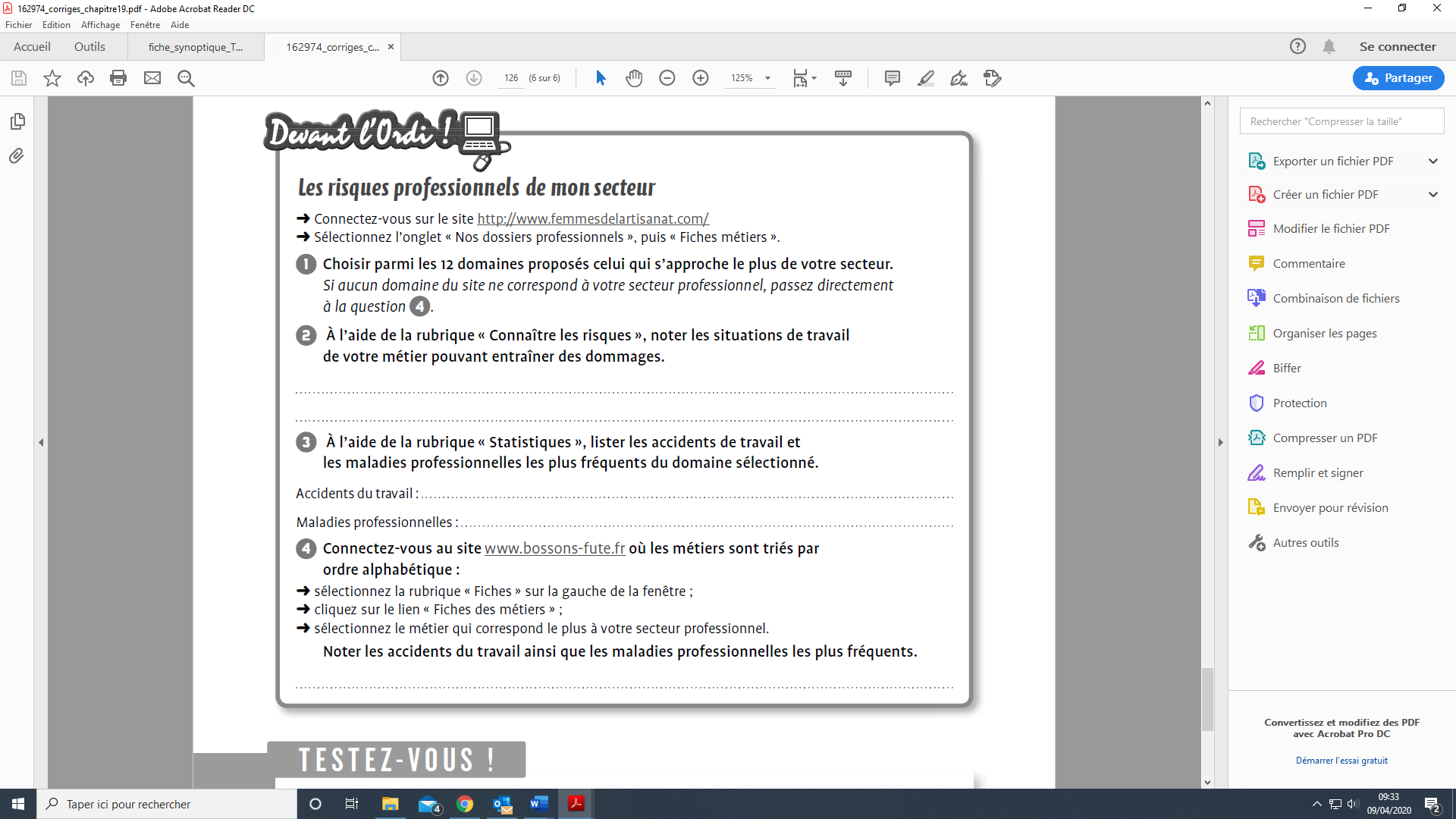 Connecte -toi au site http://www.femmesdelartisanat.com/Sélectionne l’onglet « NOS DOSSIERS PROFESSIONNELS » puis « PREVENTION DES RISQUES PROFESSIONNELS »Choisis 1 des 12 secteurs professionnels même si ce n’est pas ce que tu veux faire plus tard.Note ici celui que tu as choisi : ………………………………………………………………………………………………………Lis ensuite les conseils, les risques du métier.Cherche ensuite quels sont les accidents et les maladies professionnelles les plus fréquentes ? Ecris-les dans le tableau.Tu peux ensuite regarder les autres secteurs sans rien noter.ACCIDENT DU TRAVAILMALADIE PROFESSIONNELLE